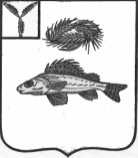 СОВЕТНОВОСЕЛЬСКОГО МУНИЦИПАЛЬНОГО ОБРАЗОВАНИЯ
ЕРШОВСКОГО МУНИЦИПАЛЬНОГО РАЙОНА  САРАТОВСКОЙ ОБЛАСТИРЕШЕНИЕот 23.12.2019 года                                                                                            № 56-93«О  внесении изменений в решение  Совета Новосельского муниципального образования Ершовского  муниципального района Саратовской области от 24.12.2018 г. № 14-35«О бюджете Новосельского муниципального образования Ершовскогомуниципального  района Саратовской области   на 2019 год" 	На основании ст. 51 Устава Новосельского муниципального образования Ершовского муниципального района  Саратовской области и руководствуясь Федеральным Законом от 06.10.2003 г. №131-ФЗ "Об общих принципах организации местного самоуправления в Российской Федерации"  СОВЕТ Новосельского муниципального  образования РЕШИЛ:  Внести  изменение в  решение  Совета Новосельского  муниципального  образования    Ершовского  района  Саратовской  области  от 24.12.2018г. № 14-35 «О бюджете Новосельского   муниципального   образования  Ершовского  района  Саратовской  области  на 2019 год» следующие  изменения:1.1.В В пунте1 цифры 6096,7 ;6096,7; 0,0 заменить  цифрами 6727,8; 7597,0;869,21.2.Приложение № 2изложить в новой редакции:                                                                                     Приложение №2 к решению                                                                                      Совета Новосельского МО Ершовского                                                                                     муниципального района Саратовской областиот 27.12.2018 года  № 14-35Поступление собственных доходов и межбюджетных трансфертов из областного       бюджета и бюджета Ершовского муниципального района Саратовской области в   бюджет   Новосельского муниципального образования Ершовского муниципального района  Саратовской области на 2019 год1.3.Приложение № 3изложитьв новой редакции:                                                                                           Приложение №3 к решению							        Совета  Новосельского МО   Ершовского                                                                                                                                                муниципального района Саратовской области					                    от 27.12.2018 г № 14-35Распределение бюджетных ассигнований по разделам, подразделам, целевымстатьям  и видам расходов  классификации расходов бюджета  Новосельского муниципального образования Ершовского муниципального района Саратовской области  на 2019 год1.4.Приложение 4изложитьв новой редакции:                                                                                          Приложение № 4 к решению							       Совета Новосельского МО  Ершовского                                                                                           муниципального района Саратовской области                                     	                                                     от 27.12.2018 г. № 14-35Ведомственная структура расходов бюджета Новосельского муниципального образования                  Ершовского муниципального района Саратовской области на 2019 год1.5. Приложение № 5изложитьвновойредакции:                                                                                          Приложение № 5 к решению							       Совета Новосельского МО  Ершовского                                                                                           муниципального района Саратовской области                                     	                                                     от 27.12.2018г № 14-35 Распределение бюджетных ассигнований по целевым статьям муниципальных программ по группам и подгруппам видов расходов классификации расходов бюджета Новосельского муниципального образования Ершовского муниципального района Саратовской области на 2019 год1.6.Приложение 6 изложить в новой редакции:Приложение № 6  к решению Совета
      Новосельского МО Ершовского                                                                                                                          муниципального района          Саратовской области от  24.12.2018 г.  № 14-35Источники финансирования дефицита бюджета Новосельского муниципального образования Ершовского муниципального  района Саратовской области на 2019 годНастоящее Решение обнародовать на сайте администрации Новосельского муниципального образования  в сети Интернет.
Глава Новосельского  МОЕршовского района Саратовской области:	 		Проскурнина И.П.РАСШИФРОВКАПо уточнению доходов на 2019 год по Новосельскому муниципальному образованию Ершовского муниципального района Саратовской области № 56-93 от 23.12.2019 годаГлава Новосельского МО:                                                       И.П.ПроскурнинаРасшифровка изменений по бюджету Новосельского муниципального образования Ершовского муниципального района Саратовской области на 2019 год Совета Новосельского муниципального образования от 23.12.2019 г. № 56-93Глава Новосельского  МО:                                                                      Проскурнина И.ПКод бюджетной классификации РФНаименование доходовСумма (тыс.руб.)000 100 00000 00 0000 000НАЛОГОВЫЕ И НЕНАЛОГОВЫЕ ДОХОДЫ4645,1НАЛОГОВЫЕ ДОХОДЫ3801,6000 101 00000 00 0000 000Налоги на прибыль, доходы1569,4000 101 02000 01 0000 110 Налог на доходы физических лиц1569,4000 106 00000 00 0000 110Налоги на имущество2196,8000 106 01030 10 0000 110Налог на имущество физических лиц327,5000 106 06000 10 0000 110Земельный налог1869,3000 108 00000 00 0000 110Госпошлина, сборы35,4000 108 04020 01 0000 110Госпошлина за совершение  нотариальных действий35,4НЕНАЛОГОВЫЕ ДОХОДЫ843,5000 111 00000 00 0000 000Доходы от использования имущества, находящегося в государственной и муниципальной собственности198,4000 111 05000 00 0000 120Доходы, полученные в виде арендной либо иной платы за передачу в возмездное пользование государственного и муниципального имущества (за исключением имущества автономных учреждений, а также имущества гос-ных и МУП, в т.ч. казенных)198,4717 111 05035 10 0000 120Доходы от сдачи в аренду имущества, находящегося в оперативном управлении органов управления сельских поселений и созданных ими учреждений ( за исключением имущества муниципальных бюджетных и автономных учреждений)198,4000 114 00000 00 0000 000000 114 02053 10 0000 410Доходы от продажи материальных и материальных активовДоходы от реализации иного имущества, находящегося в собственности сельских поселений ( за исключением имущества муниципальных  бюджетных и автономных учреждений, а также имущества муниципальных унитарных предприятий, в том числе казенных), в части реализации основных средств по указанному имуществу631,1    631,1000 116 00000 00 0000 000 Штрафы, санкции, возмещение ущерба14,0000 116 51040 02 0000 140Денежные взыскания (штрафы), установленные законами субъектов РФ за несоблюдении муниципальных правовых актов, зачисляемые в бюджеты поселений14,0ИТОГО ДОХОДОВ4645,1000 200 00000 00 0000 000Безвозмездные поступления2082,7000 202 00000 00 0000 000Безвозмездные поступления от других бюджетов бюджетной системы Российской Федерации2082,7000 202 10000 00 0000 000Дотации бюджетам субъектов Российской Федерации и муниципальных образований122,3000 202 15001 00 0000 000Дотации на выравнивание бюджетной обеспеченности122,3717 202 15001 10 0004 150-дотация бюджетам сельских поселений на выравнивание бюджетной обеспеченности за счёт субвенций из областного бюджета122,3000 202  29999 10 0000 150Субсидии бюджетам поселений173,9717 202  29999 10 0075 150-субсидии бюджетам  сельских поселений на обеспечение повышения оплаты труда некоторых категорий работников муниципальных учреждений173,9000 202 30000 00 0000 150Субвенции бюджетам субъектов Российской Федерации и муниципальных образований207,3000 202 35118 00 0000 150Субвенции бюджетам на осуществление первичного воинского учета на территориях, где отсутствуют военные комиссариаты207,3717 202 35118 10 0000 150-субвенции бюджетам сельских поселений на осуществление первичного воинского учета на территориях, где отсутствуют военные комиссариаты 207,3000 202 40000 00 0000 150Иные межбюджетные трансферты всего 1579,2000 202 40014 00 0000 150Межбюджетные трансферты, передаваемые бюджетам сельских поселений из бюджета муниципального района на осуществление части полномочий по решению вопросов местного значения в соответствии с заключенными соглашениями1579,2716 202 40014 10 0013 150Межбюджетные трансферты, передаваемые бюджетам  сельских поселений из бюджета муниципального района на осуществление части полномочий по решению вопросов местного значения в соответствии с заключенными соглашениями по дорожной деятельности в отношении дорог местного значения в границах населенных пунктов муниципального образования1579,2ВСЕГО ДОХОДОВ6727,8  Превышение доходов над расходами                                         (-дефицит, + профицит)  869,2Источники внутреннего финансового дефицита  -869,2РазделПодразделЦелеваястатьяВидрасходовСумма(тыс. руб.)Обще государственные вопросы0100   4292,1Функционирование высшего должностного лица субъекта Российской Федерации и муниципального образования0102837,9Выполнение функций органами местного самоуправления0102410 00 00000837,9Обеспечение деятельности представительного органа местного самоуправления0102411 00 00000837,9Расходы на обеспечение деятельности главы муниципального образования0102411 00 02000837,9Расходы на выплаты персоналу в целях обеспечения выполнения функций государственными (муниципальными) органами, казенными учреждениями0102411 00 02000100837,9Расходы на выплаты персоналу государственных (муниципальных) органов0102411 00 02000120837,9Функционирование законодательных (представительных) органов государственной власти и представительных органов муниципальных образований01033,8Выполнение функций органами местного самоуправления0103410 00 000003,8Обеспечение деятельности представительного органа местного самоуправления0103411 00 000003,8Расходы на обеспечение функций центрального аппарата0103411 00 022003,8Иные бюджетные ассигнования0103411 00 022008003,8Уплата налогов, сборов и иных платежей0103411 00 022008503,8Функционирование Правительства Российской Федерации, высших исполнительных органов государственной власти субъектов Российской Федерации, местных администраций01043283,6Выполнение функций органами местного самоуправления0104410 00 000003047,8Обеспечение деятельности органов исполнительной власти0104413 00 000003047,8Расходы на обеспечение функций центрального аппарата0104413 00 022002916,1Расходы на выплаты персоналу в целях обеспечения выполнения функций государственными (муниципальными) органами, казенными учреждениями.0104413 00 022001002340,1Расходы на выплаты персоналу государственных (муниципальных) органов0104413 00 022001202340,1Закупка товаров, работ и услуг для государственных (муниципальных) нужд0104413 00 02200200522,2Иные закупки товаров, работ и услуг для обеспечения государственных (муниципальных) нужд0104413 00 02200240522,2Социальное  обеспечение и иные выплаты населению0104413 00 0220030053,8Социальные выплаты гражданам, кроме публичных нормативных социальных выплат0104413 00 0220032053,8Уплата земельного налога, налога на имущество  и транспортного налога органами местного самоуправления0104413 00 06100131,7Иные бюджетные ассигнования0104413 00 06100800131,7Уплата налогов, сборов и иных платежей0104413 00 06100850131,7Программа муниципального образования0104193,2Социальная поддержка и социальное обслуживание граждан муниципального образования до 2020 года0104800 00 00000193,2подпрограмма « Повышение оплаты труда некоторых категорий работников муниципальных учреждений »0104804 00 00000193,2Основное мероприятие           « Обеспечение повышения оплаты труда некоторых категорий  работников  муниципальных учреждений »0104804 01 00000193,2Обеспечение повышения оплаты труда некоторых категорий работников муниципальных учреждений0104804 01 72300173,9Расходы на выплаты персоналу в целях обеспечения выполнения функций государственными (муниципальными) органами, казенными учреждениями.0104804 01 72300100173,9Расходы на выплаты персоналу государственных (муниципальных) органов0104804 01 72300120173,9Обеспечение повышения оплаты труда некоторых категорий работников  муниципальных учреждений за счет средств местного бюджета0104804 01 S230019,3Расходы на выплаты персоналу в целях обеспечения выполнения функций государственными (муниципальными) органами, казенными учреждениями.0104804 01 S230010019,3Расходы на выплаты персоналу государственных (муниципальных) органов0104804 01 S230012019,3Предоставление межбюджетных трансфертов 0104960 00 0000042,6Предоставление межбюджетных трансфертов из бюджетов поселений0104961 00 0000042,6Межбюджетные трансферты, передаваемые бюджетам муниципальных районов из бюджетов поселений на осуществление части полномочий по решению вопросов местного значения соответствии с заключёнными соглашениями в части формирования и исполнения бюджетов поселений0104961 00 0301042,6Межбюджетные трансферты0104961 00 0301050042,6Иные межбюджетные трансферты0104961 00 0301054042,6Другие общегосударственные вопросы0113166,8Мероприятия в сфере приватизации и продажи государственного (муниципального) имущества муниципальных образований0113440 00 00000166,8Оценка недвижимости, признание прав и регулирование отношений по государственной (муниципальной) собственности0113440 00 06600166,8Закупка товаров, работ и услуг для государственных (муниципальных) нужд011344 0 00 06600200166,8Иные закупки товаров, работ и услуг для обеспечения государственных (муниципальных) нужд011344 0 00 06600240166,8Национальная оборона0200207,3Мобилизационная и вневойсковаяподготовка0203207,3Осуществление переданных полномочий  РФ0203900 00 00000207,3Осуществление переданных полномочий  РФ за счет субвенций из федерального бюджета0203902 00 00000207,3Осуществление первичного воинского учета на территории, где отсутствуют военные комиссариаты020390 2 00 51180207,3Расходы на выплаты персоналу в целях обеспечения выполнения функций государственными (муниципальными) органами, казенными учреждениями.0203902 00 51180100199,3Расходы на выплаты персоналу государственных (муниципальных) органов0203902 00 51180120199,3Закупка товаров, работ и услуг для государственных (муниципальных) нужд0203902 00 511802008,0Иные закупки товаров, работ и услуг для обеспечения государственных (муниципальных) нужд0203902 00 511802408,0Национальная безопасность и правоохранительная деятельность030040,0Обеспечение пожарной безопасности031040,0Программа муниципального образования031040,0Защита населения и территории от чрезвычайных ситуаций, обеспечение пожарной безопасности в муниципальном образовании на 2019-2021 годы0310820 00 0000040,0подпрограмма « Обеспечение первичных мер пожарной безопасности на территории муниципального образования»0310821 00 0110040,0Закупка товаров, работ и услуг для обеспечения государственных (муниципальных) нужд0310821 00 0110020040,0Иные закупки товаров, работ и услуг для обеспечения государственных (муниципальных) нужд0310821 00 0110024040,0Национальная экономика04001579,2Дорожное хозяйство (дорожные фонды)04091579,2Программа муниципального образования04091579,2Развитие транспортной системы на территории Новосельского  МО до 2021 года0409780 00 000001579,2Межбюджетные трансферты, передаваемые бюджетам  сельских поселений из бюджета муниципального района на осуществление части полномочий по решению вопросов местного значения в соответствии с заключенными соглашениями по дорожной деятельности в отношении дорог местного значения в границах населенных пунктов муниципального образования0409782 00 104001579,2подпрограмма «Капитальный ремонт, ремонт и содержание автомобильных дорог местного значения в границах населенных пунктов муниципального образования»0409782 00 104101579,2Закупка товаров, работ и услуг для государственных (муниципальных) нужд0409782 00 104102001579,2Иные закупки товаров, работ и услуг для обеспечения государственных (муниципальных) нужд0409782 00 104102401579,2Жилищно-коммунальное хозяйство05001414,3Коммунальное  хозяйство0502400,0Программа муниципального образования0502400,0Обеспечение населения доступным жильем и развитие жилищной коммунальной инфраструктуры муниципального образования до 2021 года0502720 00 00000400,0подпрограмма « Обеспечение населения муниципального образования водой питьево- хозяйственного назначения»0502726 00 00000400,0Обеспечение населения муниципального образования водой питьево - хозяйственного назначения0502726 00 01100400,0Закупка товаров, работ  и услуг для государственных (муниципальных) нужд0502726 00 01100200400,0Иные закупки товаров, работ и услуг для государственных  ( муниципальных) нужд0502726 00 01100240400,0Благоустройство05031014,3Программа муниципального образования05031014,3Благоустройство на территории  муниципального  образования до 2020 года0503840 00 00000978,3подпрограмма « Уличное освещение»0503 840 0001111546,3Закупка товаров, работ и услуг для государственных (муниципальных) нужд0503840 0001111200546,3Иные закупки товаров, работ и услуг для обеспечения государственных (муниципальных) нужд0503840 0001111240546,3подпрограмма «Развитие благоустройства на территории муниципального образования»0503840 00 01113432,0Закупка товаров, работ и услуг для государственных ( муниципальных ) нужд0503840 00 01113200432,0Иные закупки товаров, работ и услуг для обеспечения государственных ( муниципальных ) нужд0503840 00 01113240432,0Расходы по исполнению отдельных обязательств0503990 00 0000036,0Исполнение судебных решений, не связанных с погашением кредиторской задолженности0503992 00 0000036,0Оплата судебных издержек0503992 00 0990036,0Иные бюджетные ассигнования0503992 00 0990080036,0Исполнение судебных актов0503992 00 0990083036,0Социальная политика100062,8Пенсионное обеспечение100162,8Программа муниципального образования100162,8Социальная поддержка и социальное обслуживание граждан муниципального образования до 2020 года1001800 00 0000062,8подпрограмма « Социальная поддержка граждан»1001802 010000062,8Доплаты к пенсиям муниципальным служащим1001802 010111162,8Социальное обеспечение и иные выплаты населению1001802 010111130062,8Публичные нормативные социальные выплаты гражданам1001802 010111131062,8Обслуживание государственного  и муниципального долга13001,3Обслуживание государственного внутреннего и муниципального долга13011,3Программа  муниципального образования13011,3Развитие муниципального управления муниципального образования до 2021 года1301770 00 000001,3Подпрограмма « Управление муниципальными финансами в муниципальном образовании»1301773 01 000001,3Управление долговыми обязательствами муниципального образования1301773 01 000021,3Процентные платежи по муниципальному долгу муниципального образования1301773 01 000021,3Обслуживание государственного (муниципального ) долга1301773 01 000027001,3Обслуживание муниципального долга1301773 01 000027301,3Всего расходов:7597,0Кодглавногораспоря-дителяРазделПодразделЦелеваястатьяВидрасходовСумма(тыс. руб.)Совет Новосельского  МО739841,7Общегосударственные вопросы7390100837,9Функционирование высшего должностного лица субъекта Российской Федерации и муниципального образования7390102837,9Выполнение функций органами местного самоуправления7390102410 00 00000837,9Обеспечение деятельности представительного органа местного самоуправления7390102411 00 00000837,9Расходы на обеспечение деятельности главы муниципального образования7390102411 00 02000837,9Расходы на выплаты персоналу в целях обеспечения выполнения функций государственными (муниципальными) органами, казенными учреждениями.7390102411 00 02000100837,9Расходы на выплаты персоналу государственных (муниципальных) органов7390102411 00 02000120837,9Функционирование законодательных (представительных) органов государственной власти и представительных органов муниципальных образований73901033,8Выполнение функций органами местного самоуправления7390103410 00 000003,8Обеспечение деятельности представительного органа местного самоуправления7390103411 00 000003,8Расходы на обеспечение функций центрального аппарата7390103411 00 022003,8Иные бюджетные ассигнования7390103411 00 022008003,8Уплата налогов, сборов и иных платежей7390103411 00 022008503,8Администрация Новосельского  МО7176755,3Общегосударственные вопросы71701003450,4Функционирование Правительства Российской Федерации, высших исполнительных органов государственной власти субъектов Российской Федерации, местных администраций71701043283,6Выполнение функций органами местного самоуправления7170104410 00 000003047,8Обеспечение деятельности органов исполнительной власти7170104413 00 000003047,8Расходы на обеспечение функций центрального аппарата7170104413 00 022002916,1Расходы на выплаты персоналу в целях обеспечения выполнения функций государственными (муниципальными) органами, казенными учреждениями.7170104413 00 022001002340,1Расходы на выплаты персоналу государственных (муниципальных) органов7170104413 00 022001202340,1Закупка товаров, работ и услуг для государственных (муниципальных) нужд7170104413 00 02200200522,2Иные закупки товаров, работ и услуг для обеспечения государственных (муниципальных) нужд7170104413 00 02200240522,2Социальное обеспечение и иные выплаты населению7170104413 00 0220030053,8Социальные выплаты гражданам, кроме публичных нормативных социальных выплат7170104413 00 0220032053,8Уплата земельного налога, налога на имущество  и транспортного налога органами местного самоуправления7170104413 00 06100131,7Иные бюджетные ассигнования7170104413 00 06100800131,7Уплата налогов, сборов и иных платежей7170104413 00 06100850131,7Программа муниципального образования7170104193,2Социальная поддержка и социальное обслуживание граждан муниципального образования до 2020 года7170104800 00 00000193,2подпрограмма «Повышение оплаты труда некоторых категорий работников муниципальных учреждений »7170104804 00 00000193,2Основное мероприятие  « Обеспечение повышения оплаты труда некоторых категорий  работников  муниципальных учреждений »7170104804 01 00000193,2Обеспечение повышения оплаты труда некоторых категорий работников муниципальных учреждений7170104804 01 72300173,9Расходы на выплаты персоналу в целях обеспечения выполнения функций государственными (муниципальными) органами, казенными учреждениями.7170104804 01 72300100173,9Расходы на выплаты персоналу государственных (муниципальных) органов7170104804 01 72300120173,9Обеспечение повышения оплаты труда некоторых категорий работников  муниципальных учреждений за счет средств местного бюджета7170104804 01 S230019,3Расходы на выплаты персоналу в целях обеспечения выполнения функций государственными (муниципальными) органами, казенными учреждениями.7170104804 01 S230010019,3Расходы на выплаты персоналу государственных (муниципальных) органов7170104804 01 S230012019,3Предоставление межбюджетных трансфертов 7170104960 00 0000042,6Предоставление межбюджетных трансфертов из бюджетов поселений7170104961 00 0000042,6Межбюджетные трансферты, передаваемые бюджетам муниципальных районов из бюджетов поселений на осуществление части полномочий по решению вопросов местного значения соответствии с заключёнными соглашениями в части формирования и исполнения бюджетов поселений7170104961 00 0301042,6Межбюджетные трансферты7170104961 00 0301050042,6Иные межбюджетные трансферты7170104961 00 0301054042,6Другие общегосударственные вопросы7170113166,8Мероприятия в сфере приватизации и продажи государственного (муниципального)  имущества муниципальных образований7170113440 00 00000166,8Оценка недвижимости, признание прав и регулирование отношений по государственной (муниципальной) собственности7170113440 00 06600166,8Закупка товаров, работ и услуг для государственных (муниципальных) нужд7170113440 00 06600200166,8Иные закупки товаров, работ и услуг для государственных  (муниципальных ) нужд7170113440 00 06600240166,8Национальная оборона717  02 00207,3Мобилизационная и вневойсковая подготовка717  0203207,3Осуществление переданных полномочий  РФ717  0203900 00 00000207,3Осуществление переданных полномочий  РФ за счет субвенций из федерального бюджета717  0203902 00 00000207,3Осуществление первичного воинского учета на территории, где отсутствуют военные комиссариаты717 0203902 00 51180207,3Расходы на выплаты персоналу в целях обеспечения выполнения функций государственными (муниципальными) органами, казенными учреждениями.7170203902 00 51180100199,3Расходы на выплаты персоналу государственных (муниципальных) органов7170203902 00 51180120199,3Закупка товаров, работ и услуг для государственных (муниципальных) нужд7170203902 00 511802008,0Иные закупки товаров, работ и услуг для обеспечения государственных (муниципальных) нужд7170203902 00 511802408,0Национальная безопасность и правоохранительная деятельность 717030040,0Обеспечение пожарной безопасности717031040,0Программа муниципального образования717031040,0Защита населения и территории от чрезвычайных ситуаций, обеспечение пожарной безопасности в муниципальном образовании до 2021 года7170310820 00 0000040,0подпрограмма « Обеспечение первичных мер пожарной безопасности на территории муниципального образования»7170310821 00 0110040,0Закупка товаров, работ и услуг для обеспечения государственных ( муниципальных) нужд7170310821 00 0110020040,0Иные закупки товаров, работ и услуг для обеспечения государственных ( муниципальных) нужд7170310821 00 0110024040,0Национальная экономика71704001579,2Дорожное хозяйство (дорожные фонды)71704091579,2Программа муниципального образования71704091579,2Развитие транспортной системы на территории Новосельского  МО до 2021 года7170409780 00 000001579,2Межбюджетные трансферты, передаваемые бюджетам  сельских поселений из бюджета муниципального района на осуществление части полномочий по решению вопросов местного значения в соответствии с заключенными соглашениями по дорожной деятельности в отношении дорог местного значения в границах населенных пунктов муниципального образования7170409782 00 104001579,2подпрограмма «Капитальный ремонт, ремонт и содержание автомобильных дорог местного значения в границах населенных пунктов муниципального образования»7170409782 00 104101579,2Закупка товаров, работ и услуг для государственных (муниципальных) нужд7170409782 00 104102001579,2Иные закупки товаров, работ и услуг для обеспечения государственных (муниципальных) нужд7170409782 00 104102401579,2Жилищно-коммунальное хозяйство71705001414,3Коммунальное  хозяйство7170502400,0Программа муниципального образования7170502400,0Обеспечение населения доступным жильем и развитие жилищной коммунальной инфраструктуры муниципального образования до 2021 года7170502720 00 00000400,0подпрограмма « Обеспечение населения муниципального образования водой питьево- хозяйственного назначения»7170502726 00 00000400,0Обеспечение населения муниципального образования водой питьево- хозяйственного назначения7170502726 00 01100400,0Закупка товаров, работ  и услуг для государственных (муниципальных) нужд7170502726 00 01100200400,0Иные закупки товаров, работ и услуг для государственных ( муниципальных) нужд7170502726 00 01100240400,0Благоустройство71705031014,3Программа муниципального образования71705031014,3Благоустройство на территории  муниципального  образования до 2020 года7170503840 00 00000978,3подпрограмма « Уличное освещение»7170503 840 0001111546,3Закупка товаров, работ и услуг для государственных (муниципальных) нужд7170503840 0001111200546,3Иные закупки товаров, работ и услуг для обеспечения государственных (муниципальных) нужд7170503840 0001111240546,3подпрограмма «Развитие благоустройства на территории муниципального образования»7170503840 00 01113432,0Закупка товаров, работ и услуг для государственных ( муниципальных ) нужд7170503840 00 01113200432,0Иные закупки товаров, работ и услуг для обеспечения государственных ( муниципальных ) нужд7170503840 00 01113240432,0Расходы по исполнению отдельных обязательств7170503990 00 0000036,0Исполнение судебных решений, не связанных с погашением кредиторской задолженности7170503992 00 0000036,0Оплата судебных издержек7170503992 00 0990036,0Иные бюджетные ассигнования7170503992 00 0990080036,0Исполнение судебных актов7170503992 00 0990083036,0Социальная политика717100062,8Пенсионное обеспечение717100162,8Программа муниципального образования717100162,8Социальная поддержка и социальное обслуживание граждан муниципального образования до 2020 года7171001800 00 0000062,8подпрограмма « Социальная поддержка граждан»7171001802 010000062,8Доплаты к пенсиям муниципальным служащим7171001802 010111162,8Социальное обеспечение и иные выплаты населению7171001802 010111130062,8Публичные нормативные социальные выплаты гражданам7171001802 010011131062,8Обслуживание государственного  и муниципального долга71713001,3Обслуживание государственного внутреннего и муниципального долга71713011,3Программа  муниципального образования71713011,3Развитие муниципального управления муниципального образования до 2021 года7171301770 00 000001,3подпрограмма « Управление муниципальными финансами в муниципальном образовании»7171301773 01 000001,3Управление долговыми обязательствами муниципального образования7171301773 01 000021,3Процентные платежи по муниципальному долгу муниципального образования7171301773 01 000021,3Обслуживание государственного (муниципального) долга7171301773 01 000027001,3Обслуживание муниципального долга7171301773 01 000027301,3Всего расходов:7597,0Наименование программыЦелевая статьяВид расходовСуммаПрограмма муниципального образования :Развитие муниципального  управления Новосельского муниципального образования до 2021года77000000001,3подпрограмма « Управление муниципальными финансами в муниципальном образовании»77301000001,3Управление долговыми обязательствами муниципального образования773 01 000021,3Процентные платежи по муниципальному долгу муниципального образования773 01 000021,3Обслуживание государственного (муниципального) долга773 01 000027001,3Обслуживание муниципального долга773 01 000027301,3Защита населения и территории от чрезвычайных ситуаций, обеспечение пожарной безопасности в муниципальном образовании до 2021 года820 00 0000040,0подпрограмма « Обеспечение первичных мер пожарной безопасности на территории муниципального образования»821 00 0110040,0Закупка товаров, работ и услуг для обеспечения государственных (муниципальных) нужд821 00 0110020040,0Иные закупки товаров, работ и услуг для обеспечения государственных (муниципальных) нужд821 00 0110024040,0Развитие транспортной системы на территории Новосельского Мо до 2021 года 78000000001579,2Межбюджетные трансферты, передаваемые бюджетам  сельских поселений из бюджета муниципального района на осуществление части полномочий по решению вопросов местного значения в соответствии с заключенными соглашениями по дорожной деятельности в отношении дорог местного значения в границах населенных пунктов муниципального образования78200104001579,2подпрограмма « Капитальный ремонт, ремонт и содержание автомобильных дорог местного  значения в границах населенных пунктов муниципального образования»78200104101579,2Закупка товаров, работ и услуг для государственных ( муниципальных) нужд78200104102001579,2Иные закупки товаров, работ и услуг для обеспечения государственных  (муниципальных) нужд78200104102401579,2Обеспечение населения доступным жильем и развитие жилищной коммунальной инфраструктуры муниципального образования до 2021 года720 00 00000400,0подпрограмма « Обеспечение населения муниципального образования водой питьево - хозяйственного назначения»726 00 00000400,0Обеспечение населения муниципального образования водой питьево - хозяйственного назначения726 00 01100400,0Закупка товаров, работ  и услуг для государственных (муниципальных) нужд726 00 01100200400,0Иные закупки товаров, работ и услуг для государственных (муниципальных) нужд726 00 01100240400,0Благоустройство на территории  муниципального  образования до 2020 года840 00 00000978,3подпрограмма « Уличное освещение»840 0001111546,3Закупка товаров, работ и услуг для государственных (муниципальных) нужд840 0001111200546,3Иные закупки товаров, работ и услуг для обеспечения государственных (муниципальных) нужд840 0001111240546,3подпрограмма « Развитие благоустройства на территории муниципального образования»840 00 01113432,0Закупка товаров, работ и услуг для государственных (муниципальных) нужд840 00 01113200432,0Иные закупки товаров, работ и услуг для обеспечения государственных (муниципальных) нужд840 00 01113240432,0Социальная поддержка и социальное обслуживание граждан муниципального образования до 2020 года800 00 00000256,0подпрограмма « Социальная поддержка граждан»802 010000062,8Доплаты к пенсиям муниципальным служащим802 010111162,8Социальное обеспечение и иные выплаты населению802 010111130062,8Публичные нормативные социальные выплаты гражданам802 010111131062,8подпрограмма « Повышение оплаты труда некоторых категорий работников муниципальных учреждений »804 00 00000193,2Основное мероприятие « Обеспечение повышения оплаты труда некоторых категорий  работников  муниципальных учреждений »804 01 00000193,2Обеспечение повышения оплаты труда некоторых категорий работников муниципальных учреждений804 01 72300173,9Расходы на выплаты персоналу в целях обеспечения выполнения функций государственными (муниципальными) органами, казенными учреждениями.804 01 72300100173,9Расходы на выплаты персоналу государственных (муниципальных) органов804 01 72300120173,9Обеспечение повышения оплаты труда некоторых категорий работников  муниципальных учреждений за счет средств местного бюджета804 01 S230019,3Расходы на выплаты персоналу в целях обеспечения выполнения функций государственными (муниципальными) органами, казенными учреждениями.804 01 S230010019,3Расходы на выплаты персоналу государственных (муниципальных) органов804 01 S230012019,3Всего расходов:3254,8Код бюджетной классификациинаименованиесумма717 0105 0000 00 0000 000Изменение остатков средств на счет по учету средств бюджета869,2717 0105 0201 10 0000 510Увеличение прочих остатков денежных средств бюджетов поселений       -6727,8717 0105 0201 10 0000 610Уменьшение прочих остатков денежных средств бюджетов поселений7597,0Итого:869,2№п/п Наименование доходаГодовая сумма, всего руб.4 кв-л1.Единый сельскохозяйственный налог-45100,00-45100,00182 10503010 01 0000 110-45100,00-45100,002.Налоги на имущество+22700,00+22700,00Налог на имущество физических лиц+105600,00+105600,00182 106 01030 10 0000 110+105600,00+105600,00Земельный налог  с организаций, обладающих земельным участком, расположенным в границах сельских поселений-51800,00-51800,00182 10606033 10 0000 110-51800,00-51800,00Земельный налог с  физических лиц, обладающих земельным участком, расположенным в границах сельских поселений-31100,00-31100,00182 10606043 10 0000 110-31100,00-31100,003.Госпошлина, сборы+4400,00+4400,00Государственная пошлина за совершение нотариальных действий должностными лицами органов местного самоуправления, уполномоченными в соответствии с законодательными актами Российской Федерации на совершение нотариальных действий+4400,00+4400,00717 10804020 01 0000 110+4400,00+4400,004.Доходы от использования имущества, находящегося в государственной и муниципальной собственности+18000,00+18000,00Доходы от сдачи в аренду имущества, находящегося в оперативном управлении органов управления сельских поселений и созданных ими учреждений (за исключением имущества муниципальных бюджетных и автономных учреждений)+18000,00+18000,00717 11105035 10 0000 120+18000,00+18000,00 Итого00№п/пБюджетополучательвсегоКВСРКФСРКЦСРКВРЭКРМероприятия1.Администрация Новосельского МО-15952,0071701044130002200129213213Уменьшение          плана финансирования по ст.2132.Администрация Новосельского МО+14516,0073901024110002000121211211Увеличение плана финансирования по ст.2113.Администрация Новосельского МО+1436,0073901024110002000129213213 Увеличение  плана финансирования по ст. 213ИТОГО0